Portal do AlunoMATERNALPROFESSORA: FLÁVIA FRANÇAAtividade22/04/2020Disciplina: Artes Vamos comemorar o dia do Índio que foi no dia 19 de abril, fazendo um brinquedo que os índios criaram.PetecaUtilizando folha de jornal, você irá fazer uma bola com ela, cobrindo com uma própria sacola plástica como mostrado no vídeo abaixo, e depois e só divertir com a família.https://www.youtube.com/watch?v=Zvl52qidqK8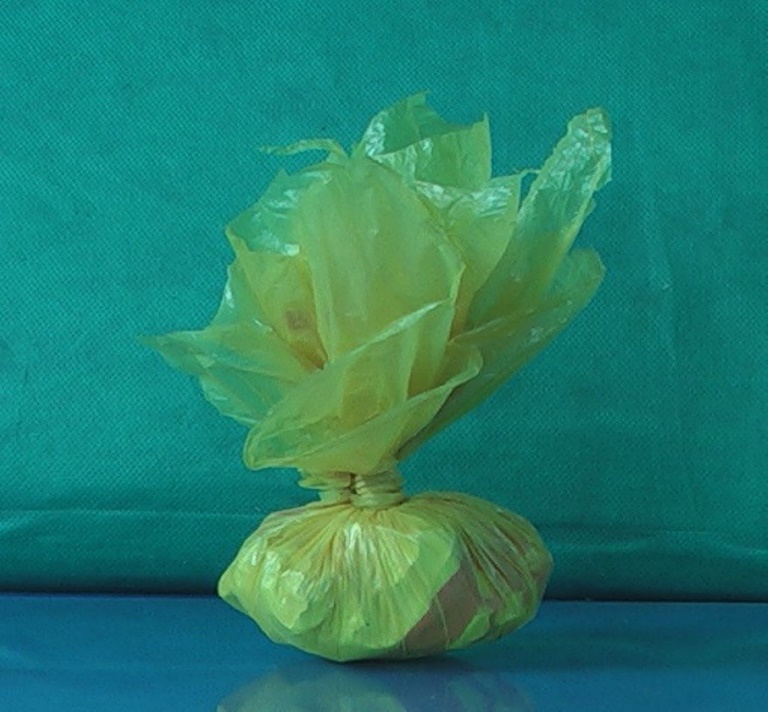 